Resultado da Etapa 2 do Projeto de Pesquisa Após Recurso– Avaliação do Mérito-CientíficoLinha 1: Gastronomia Social e SustentabilidadeLinha 2: Tecnologia e Inovação GastronômicaFortaleza, 13 de junho de 2022COMISSÕES DE AVALIAÇÃO DO MÉRITO-CIENTÍFICO Linha 1: Gastronomia Social e Sustentabilidade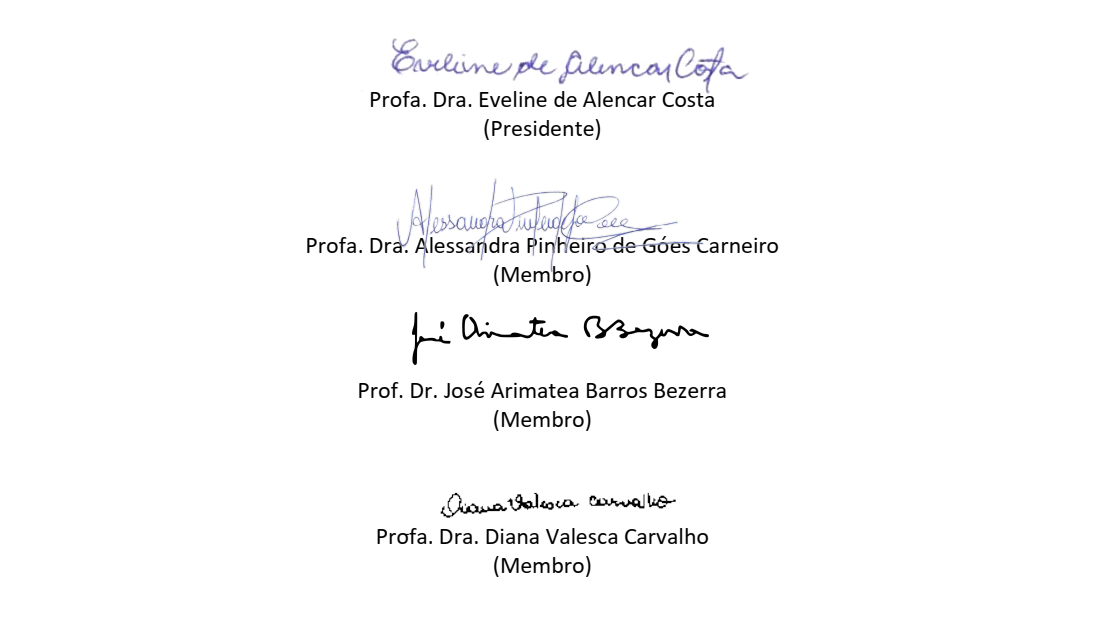 Linha 2: Tecnologia e Inovação Gastronômica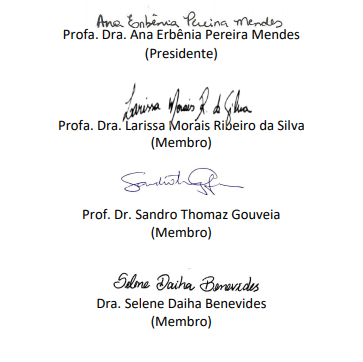 NÚMERO DE INSCRIÇÃONOTASITUAÇÃO1013168,1Aprovado (a) para a etapa seguinte1013378,0Aprovado (a) para a etapa seguinte1012477,8Aprovado (a) para a etapa seguinte1013117,4Aprovado (a) para a etapa seguinte1013387,4Aprovado (a) para a etapa seguinte1013057,3Aprovado (a) para a etapa seguinte1013127,2Aprovado (a) para a etapa seguinte1012357,1Aprovado (a) para a etapa seguinte1013277,1Aprovado (a) para a etapa seguinte1012987,0Aprovado (a) para a etapa seguinte1013347,0Aprovado (a) para a etapa seguinte1013367,0Aprovado (a) para a etapa seguinte1013206,7Reprovado (a)1013196,6Reprovado (a)1013296,5Reprovado (a)1013076,3Reprovado (a)1012046,1Reprovado (a)1013305,8Reprovado (a)1013355,8Reprovado (a)1013265,7Reprovado (a)1013395,6Reprovado (a)1013025,6Reprovado (a)1013435,1Reprovado (a)1013314,8Reprovado (a)1013424,5Reprovado (a)NÚMERO DE INSCRIÇÃONOTASITUAÇÃO1013098,6Aprovado (a) para a etapa seguinte1013447,8Aprovado (a) para a etapa seguinte1013157,6Aprovado (a) para a etapa seguinte1012387,2Aprovado (a) para a etapa seguinte1013187,2Aprovado (a) para a etapa seguinte1013286,0Reprovado (a)1013045,9Reprovado (a)1013085,7Reprovado (a)1013324,8Reprovado (a)